Adding and Subtracting IntegersAdding and Subtracting IntegersAdding and Subtracting IntegersAdding and Subtracting IntegersInterprets a given model of integer addition or subtraction 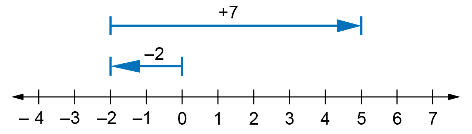 “The arrow to the left represents –2 and the arrow to the right represents +7. This model shows that (–2) + (+7) = (+5).”Adds or subtracts integers by creating and using a model“I can use a number line to determine the sum 4 + (–6).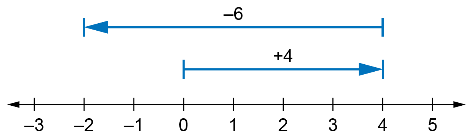 The sum is –2.”  Adds or subtract integers by using observed patternsFind: –3 – (–5)“I know that –3 – (–5) = –3 + 5                                    = 2”Uses integer addition or subtraction to model and solve a scenarioAn elevator travels up 5 floors from ground level, down 3 floors, and then up 8 floors. What floor does the elevator end up on?“I used positive numbers to represent moving up, negative to represent moving down and 0 for the ground floor. The position of the elevator can be described as (+5) + (–3) + (+8), which is equal to 5 – 3 + 8, or 10.The elevator ends up on the 
10th floor.”Observations/DocumentationObservations/DocumentationObservations/DocumentationObservations/Documentation